NEXUS ENDURANCE  WAHOO STAND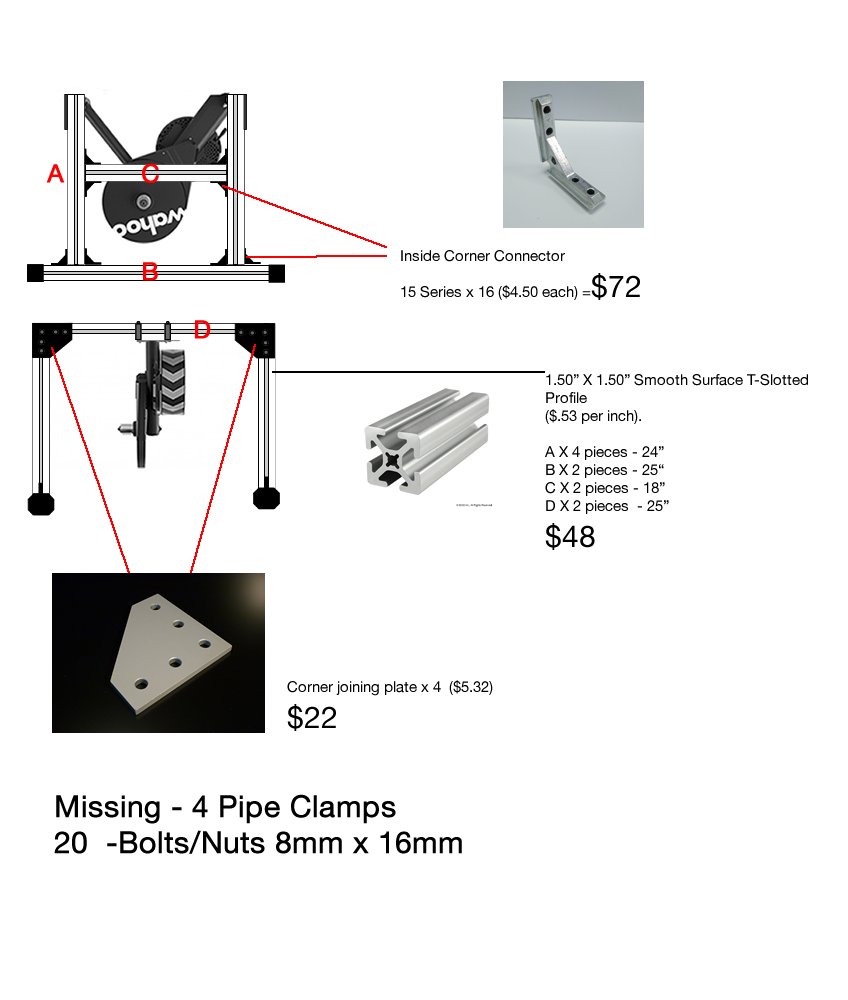 